	        Commission on Dental Accreditation 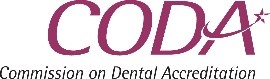 Review Committee Nomination Form(Electronic copies only please; do NOT submit CV/Resume)Name:      Accredited Program Affiliation:      Business Address:      Preferred   			Phone#:     Fax #:     Home Address:      Preferred	   			Phone #:     Fax #:     Email Address:      Position Applying For (check one):*Educator nominees with prior or current experience as a Commission site visitor are preferred** A dentist who has completed an advanced dental education program in dental anesthesiology, dental public health, endodontics, oral and maxillofacial radiology, oral and maxillofacial pathology, oral and maxillofacial surgery, oral medicine, orofacial pain, orthodontics and dentofacial orthopedics, pediatric dentistry, periodontics, or prosthodontics.All nominees must agree to the following (please check each box to confirm agreement):   	Ability to commit to one (1) four (4) year term    	Willingness to commit ten (10) to twenty (20) days per year to Review Committee activities, including training, comprehensive review of print and electronically delivered materials and travel to Commission headquarters   	Ability to evaluate an educational program objectively in terms of such broad areas as curriculum, faculty, facilities, student evaluation and outcomes assessment    	Stated willingness to comply with all Commission policies and procedures (e.g. Agreement of Confidentiality; Conflict of Interest Policy; Operational Guidelines; Simultaneous Service; HIPAA Training, Licensure Attestation  and Professional Conduct Policy and Prohibition Against Harassment)    	Ability to conduct business through electronic means (email, Commission Web Sites)Educational Background (Begin with College Level):Private Practice Experience for Past 10 Years:**Please indicate the number of days/weekTeaching Appointments/Hospital Appointments for Past 10 Years (Begin with Current):**Please indicate the number of days/weekPlease provide information for all categories that apply:Organizational Affiliations for Past 10 Years:Statement:Write a short paragraph summarizing on your unique qualifications and interest in serving with the Commission on Dental Accreditation. Licensure Action Attestation:I hereby attest that (check one):   NO licensure action (e.g. revocation, suspension, or censure) has been taken against me 	within the past twelve (12) months.   Licensure action (e.g. revocation, suspension, or censure) HAS BEEN taken against me 	within the past twelve (12) months.Please describe:    	Not Applicable (I do not hold licensure in a dental or dental-related discipline)The Commission encourages nominations to achieve diversity, including underrepresented groups, geographic diversity and varied educational philosophies.Please Return to:hooperm@ada.org Commission on Dental Accreditation   AEGD Educator by ADEA*   General Dentist (Graduate of GPR or AEGD)   General Dentist Practitioner    GPR Educator by SCDA*   Dental Assisting Educator*   Hospital Administrator   Dental Assisting Practitioner    Higher Educator Administrator   Dental Hygiene Educator*   Predoctoral Educator*   Dental Hygiene Practitioner    Non-General** Dentist Educator*   Dental Laboratory Technology Educator*   Non-General** Dentist Practitioner   Dental Therapy Educator*   Dentist Nominated by Discipline-Specific        Organization/Certifying Board    Dental Laboratory Owner by NADL   General Dentist Educator*Membership: ADA # (Not required to serve):      State:       Certification:      Certification:      Previous CODA Committee and/or Site Visitor: Previous CODA Committee and/or Site Visitor: List Committee(s) and/or Site Visitor Dates:       List Committee(s) and/or Site Visitor Dates:       Name of School, City& StateYear of Grad.Certificate or DegreeArea of StudyEmployer(include self-employed)Address/EmailType of PracticeFrom (Year)To (Year)FT/PT?**Name of Institution, City& StateRank (e.g., Assistant Professor, etc.)DisciplineFrom (Year)To (Year)FT/PT?**Program Director (List Programs): Course Director (List all Courses Last 5 Years): Administration (List Positions): Clinical Teaching Experience  (List Number of Years and # of Days/Week): Preclinical Teaching Experience  (List Number of Years and # of Days/Week): CE Coursed Presented (List All Presentations Last 3 Years): Research (List All Publications in Referred Journals Last 3 Years): Name of OrganizationOffices HeldFrom (Year)To (Year)Submission Date:      Signature:      